建設工事請負基準約款第２６条第６項（インフレスライド条項）【運用マニュアル】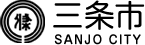 目　　次はじめに　（本マニュアルの位置付け）	１１　適用対象工事	２・インフレスライド条項の適用について	２２　請求日及び基準日等について	２・請求日について	２・基準日について	２・残工期について	３３　スライド協議の請求	３・スライド対象の確認	３・スライド協議の請求について	３・スライド額協議開始日について	３・実施フローについて	３４　請負代金額の変更	４・受注者の負担割合	４・基準日における特別調査又は見積価格採用単価について	４・複数回スライドを行う場合について	４５　出来高数量の確認	５・出来形数量等の確認方法について	５・「工事出来高内訳書」による出来高の確認	５・「実施工程表付き工事履行報告書」による出来高の確認	５・出来形数量等の確認時期について	６６　変更契約の時期	６・精算変更時で行う場合	６７　全体スライド及び単品スライド条項の併用	６８　その他	７別紙１「建設工事請負基準約款第26条第６項に伴う実施フロー」	８別紙様式１－１	９別紙様式１－２	10別紙様式２	11別紙様式３－１	12別紙様式３－１（別添）	13別紙様式３－２	14別紙様式３－２（別添）	15スライド調書　	16増額スライド用請負代金額計算書	17減額スライド用請負代金額計算書	18はじめに　（本マニュアルの位置付け）本マニュアルは、国土交通省が制定した「賃金等の変動に対する工事請負契約書第25条第６項（インフレスライド条項）運用マニュアル（暫定版）＜平成26年１月制定＞」（以下「国交省運用マニュアル」という。）を模範に、三条市発注工事を想定した建設工事請負基準約款第26条第６項（インフレスライド条項）（以下、「インフレスライド条項」という。）の運用について、受発注者双方の認識の共有化を図るため、一般的な考え方を整理したものである。なお、基本的には国交省運用マニュアルに準拠しており、三条市独自で標記及び表現等を修正した箇所は赤字で記載するものである。また、今後のインフレスライド条項の協議の事例や国交省運用マニュアルの改定状況等を踏まえ、本内容についても必要に応じて、随時見直していくものである。※スライド条項の趣旨等については、国交省運用マニュアルに同じである。１　適用対象工事・インフレスライド条項の適用について本マニュアル発出時において、残工期が基準日から２か月以上ある工事について、「令和６年３月から適用する公共工事設計労務単価」による賃金水準の変更を要因とした、インフレスライド条項を適用する。２　請求日及び基準日等について・請求日について請求に際しては、残工事の工期が基準日（請求日とすることを基本とする。請求日から14日以内の範囲で定めることも可とする。）から２か月以上必要であることに留意すること。遡りは認めないこととする。また、特例として、基準日での残工期が２か月未満であっても、令和６年３月中であれば請求ができることとする。・基準日について発注者と受注者とが協議して定める基準日は、請求日を基本とするが、これにより難い場合は、請求日から14日以内の範囲で定める。・残工期について残工期については、基準日における契約工期の残工事期間を基本とするが、基準日までに変更契約を行っていない場合でも先行指示等により工期延期が明らかな場合には、その工期延期期間を考慮することができる。３　スライド協議の請求・スライド対象の確認スライド判定にあたっては、設計変更に伴う変更契約を行った上で、出来高を確認し、変動前と変動後残工事請負代金額により判定することを基本とする。・スライド協議の請求について発注者又は受注者からのスライド協議の請求は、書面（別紙様式１－１又は１－２）により行うこととする。また、基準日設定後に新たに賃金水準が変更され、かつ、残工事の工期が新たな基準日から２か月以上ある場合には、その都度スライド協議の請求をすることができる。なお、直近の賃金水準の変更から次の賃金水準の変更の間における発注者又は受注者からのスライド協議の請求は、１回を基本とする。・スライド額協議開始日について発注者は、受注者の意見を聴いてスライド額協議開始日を定め、請求日から14日以内に受注者に書面（別紙様式２）により通知する。・実施フローについて別紙１「建設工事請負基準約款第26条第６項に伴う実施フロー」を参照すること。４　請負代金額の変更・受注者の負担割合受注者の負担割合については、約款第30条の「不可抗力による損害」に準拠し、建設業者の経営上最小限度必要な利益まで損なわないよう定められた「100分の1」としている。・基準日における特別調査又は見積価格採用単価について再調査や再見積に多大な労力又は日数を必要とする場合には、当初積算時の類似単価の物価変動率により算定することができる。ただし、当該材料等の工事費全体に占める割合が大きい場合は、別途考慮する。・複数回スライドを行う場合についてスライド請求を複数回行う場合におけるスライド額の算出も上記に基づき同様に実施するものとする。なお、その場合基準日における請負代金額には、それまでに実施したスライド額を含むものとする。５　出来高数量の確認・出来形数量等の確認方法について基準日における工事の出来形数量の確認については、本マニュアル記５に基づき実施することを基本とする。なお、各工事において迅速かつ確実な執行が求められることから、当面、受注者に「工事出来高内訳書」または「実施工程表付き工事履行報告書」の提出を求め、これにより、数量総括表に対応した出来高を確認できることとする。・「工事出来高内訳書」による出来高の確認「工事出来高内訳書」に記載された出来高数量により、数量総括表に対応した出来高数量を確認する。・「実施工程表付き工事履行報告書」による出来高の確認次式により数量総括表に対応した出来高を算出する。（ただし、実施工程表は、基準日までに作成されたものとする。）。出来形数量 ＝ 基準日における設計数量× （基準日における実施済工程工期／実施工程工期）本マニュアルに基づくスライド請求を複数回行う場合、２回目以降の基準日における出来形数量の確認方法は、１回目の基準日における確認方法と原則同じ方法によることとする。・出来形数量等の確認時期について発注者は、請求日から14日以内に出来高確認を行う。・残工事量算定の特例について次の条件を全て満たす場合に限り、令和５年３月１日から基準日の間に施工した出来形数量を、残工事量に含めることができることとする。・令和５年３月中の請求であること。・令和５年３月１日以降に施工した数量が把握できること。・対象期間が受注者の責めに帰すべき事由による工事の遅延に該当しないこと。６　変更契約の時期・精算変更時で行う場合スライド額に係る契約変更を精算変更時点で行う場合は、スライド基準日における出来形数量を確認し、残工事量を受発注者間で確認すること。新単価（新材料による新工種）について、基準日より前に設計変更を指示した場合は、スライド額の対象とし、基準日以降に指示した場合は、スライド額の対象外となる。なお、スライド額の対象外とした場合は、１％控除の対象ともしない。７　全体スライド及び単品スライド条項の併用・約款第26条第６項に規定するインフレスライド条項は、材料価格を含む物価や賃金等の変動に伴う価格水準全般の変動について対応するものであることから、単品スライド条項の適用となっている材料を含めて、まずインフレスライド条項によるスライド額を算出することが基本となる。その上で、インフレスライド条項との重複を防止するため、インフレスライド条項の対象とした数量については、変動前の単価をインフレスライド条項の適用日の単価として単品スライド条項のスライド額を算出することとなる。・また、インフレスライド条項と単品スライド条項とをそれぞれ単独で考えれば、前者においては残工事費の１％、後者においては対象工事費の１％、それぞれで受注者の負担が生じることとなる。両スライドのルールをそのままそれぞれ適用した場合には、受注者にリスクを重複して負担させることになり、結果的にリスク負担が過大なものとなる。・このような過大なリスク負担を回避するため、単品スライド条項のみが適用される期間においては当該期間の工事費の１％を受注者の負担とするが、インフレスライド条項と単品スライド条項が併用されている期間においては、インフレスライド条項の適用により受注者が負担する残工事費の１％をもって既に単品スライド条項に係るリスク負担がなされているとの考え方に基づき、単品スライド条項に係る１％分の負担を求めないこととした。・さらに、単品スライド条項に係る対象工事費は基本的には最終的な全体工事費であり、インフレスライド条項と併用した場合の対象工事費はインフレスライド条項に係るスライド額を含む変更後の総価となる。８　その他別に定めがある場合を除き、本マニュアルに基づく金額の算出にあっては、円未満切捨てとする。別紙１「建設工事請負基準約款第２６条第６項に伴う実施フロー」別紙様式１－１[受注者からの請求]　　年　　月　　日　三条市長　様受注者　建設工事請負基準約款第26条第６項に基づく請負代金額の変更について(請求)　　　　　年　　月　　日付けで契約締結した次の工事については、賃金等の変動により、建設工事請負基準約款第26条第６項の規定に基づき請負代金額の変更を請求します。記１　工事番号　　　　　　　　第　　　　　号２　工事名　　　　　　　　　　　　　　　　　　　　　　　　　　　　３　工事場所　　　　　　　　　　　　　　　地内４　請負代金額　　　　　　　　　　　　　　　　円５　工期　　　　　　年　　月　　日から　　　　年　　月　　日まで※発注者との協議の結果、繰越後の予定工期末は 　　　　年　　月　　日としている。６　希望基準日　　　　　　年　　月　　日７　変更請求概算額　　　　　　　　　　　　　　　　 円８　概算残工事請負代金額　　　　　　　　　　　　　　　　 円（概算残工事請負代金額とは、請負代金額から希望基準日における出来形部分に相応する請負代金額を控除した額）※　上記７、８の概算金額は税抜きの金額です。※　今回の請求はあくまで概算額であり、精査の結果、請求額が変更されても問題はありません。別紙様式１－２[発注者からの請求]　　年　　月　　日　受注者　様　　　　　　　　　三　条　市　長建設工事請負基準約款第26条第６項に基づく請負代金額の変更について(請求)　　　　　年　　月　　日付けで契約締結した次の工事については、賃金等の変動により、建設工事請負基準約款第26条第６項の規定に基づき請負代金額の変更を請求します。記１　工事番号　　　　　　　　第　　　　　号２　工事名　　　　　　　　　　　　　　　　　　　　　　　　　　　　３　工事場所　　　　　　　　　　　　　　　地内４　請負代金額　　　　　　　　　　　　　　　　円５　工期　　　　　　年　　月　　日から　　　　年　　月　　日まで※受注者との協議の結果、繰越後の予定工期末は 　　　　年　　月　　日としている。６　希望基準日　　　　　　年　　月　　日７　変更請求概算額　　　　　　　　　　　　　　　　 円８　概算残工事請負代金額　　　　　　　　　　　　　　　　　 円（概算残工事請負代金額とは、請負代金額から希望基準日における出来形部分に相応する請負代金額を控除した額）※　上記７、８の概算金額は税抜きの金額です。※　今回の請求は、あくまで概算額であり、精査の結果、請求額が変更されても問題はありません。別紙様式２　　年　　月　　日　受注者　様　　　　　　　　　三　条　市　長建設工事請負基準約款第26条第８項に基づく協議の開始の日について(通知)　　　　　年　　月　　日付けの請求に係る請負代金額の変更について、建設工事請負基準約款第26条第８項の規定に基づき、次のとおりスライド額協議開始日を通知します。記１　工事番号　　　　　　　　第　　　　　号２　工事名　　　　　　　　　　　　　　　　　　　　　　　　　　　　３　スライド額協議開始日　　　　　年　　月　　日（予定）（※スライド額協議開始日は、受注者の意見を聴き請求日から14日以内に通知する。）４　基準日　　　　　　年　　月　　日（※受発注者で協議して定める基準日は、請求日を基本とするが、これによりがたい場合は、請求日から14日以内の範囲で定めることも可能とする。）　　別紙様式３－１　　年　　月　　日　受注者　様　　　　　　　　　三　条　市　長建設工事請負基準約款第26条第７項に基づく請負代金額の変更について(協議)　　　　　年　　月　　日付けの請求に係る建設工事請負基準約款第26条第６項の規定に基づく請負代金額の変更について、同条第７項の規定に基づき次のとおり協議します。なお、異存がなければ、別添承諾書へ署名又は記名のうえ返送願います。記１　工事番号　　　　　　　　第　　　　　号２　工事名　　　　　　　　　　　　　　　　　　　　　　　　　　　　３　スライド変更金額※　　（増）　　　　　　　　　　　　　　 円※　スライド変更金額は、税抜き・千円未満切捨ての金額とします。　　　　　基準日　　　　　　　　年　　月　　日別紙様式３－１（別添）承　　　諾　　　書工事番号　　　　　　　　第　　　　　号工事名　　　　　　　　　　　　　　　　　　　　　　　　　　　　　　年　　月　　日付けで協議のありました上記工事の建設工事請負基準約款第26条第７項によるスライド協議変更額に異存ありませんので、承諾します。記１　スライド変更金額※　　（増）　　　　　　　　　　　　　　 円　　　※　スライド変更金額は、税抜き金額とします。　　　基準日　　　　　　年　　月　　日　　　　　　　　　　　　　　　　　　　　　　　　　　年　　月　　日　　　　　　　　　　　　　　　　　　　　　　受注者　　　　　　　　　　　　　　　　　　　　　　　住所　　　　　　　　　　　　　　　　　　　　　　　氏名　　　　　　　　　　　　　三　条　市　長　　様別紙様式３－２　　　　年　　月　　日　受注者　様　　　　　　　　　三　条　市　長建設工事請負基準約款第26条第７項に基づく請負代金額の変更について(協議)　　　　　年　　月　　日付けの請求に係る建設工事請負基準約款第26条第６項の規定に基づく請負代金額の変更について、同条第７項の規定に基づき次のとおり協議します。　なお、異存がなければ、別添承諾書へ署名又は記名のうえ返送願います。記１　工事番号　　　　　　　　第　　　　　号２　工事名　　　　　　　　　　　　　　　　　　　　　　　　　　　　３　スライド変更適否　　スライドの適用が認められない４　理　　　　　　由　　スライド額が対象工事費の１％を超えないため別紙様式３－２（別添）承　　　諾　　　書工事番号　　　　　　　　第　　　　　号工事名　　　　　　　　　　　　　　　　　　　　　　　　　　　　　　年　　月　　日付けで協議のありました上記工事の建設工事請負基準約款第26条第７項によるスライド協議内容に異存ありませんので、承諾します。記１　スライド変更適否　　スライドの適用が認められない　　　基準日　　　　　　年　　月　　日　　　　　　　　　　　　　　　　　　　　　　　　　　年　　月　　日　　　　　　　　　　　　　　　　　　　　　　受注者　　　　　　　　　　　　　　　　　　　　　　　住所　　　　　　　　　　　　　　　　　　　　　　　氏名　　　　　　　　　　　　　三　条　市　長　　様スライド調書※　出来高額は、基準日以降の適用単価での指示内容（スライド対象外）含む　　出来高額　＝　請負代金額　－　残工事額（Ｐ１）※増額スライド用賃金等の変動に基づく請負代金額（スライド額）計算書１　工事番号　　　　　　　　第　　　　　号２　工事名　　　　　　　　　　　　　　　　　　　　　　　　　　　　（税抜き）※　出来高額は、基準日以降の適用単価での指示内容（スライド対象外）含む　　出来高額　＝　請負代金額　－　残工事額（Ｐ１）　スライド額（S）＝（　　P２　　－　　P１　　 ）　－　　P１　　　×　１／１００　　　　　　　　 ＝（　　　　　　－　　　　　　）　－　　　　　　×　１／１００　　　　　　　　 ＝　　　　　　　－　　　　　　　　 ＝　　　　　　　　　　　　　　　　　（税抜き・円単位）（但し、P１＜P２）　　P１：請負代金額から出来形部分に相応する請負代金額を控除した額　　P２：変動後（基準日）の賃金等を基礎として算出したP１に相当する額　　スライド額　＝　　　　　　　　　　　円（税抜き・千円未満切捨て）※減額スライド用賃金等の変動に基づく請負代金額（スライド額）計算書１　工事番号　　　　　　　　第　　　　　号２　工事名　　　　　　　　　　　　　　　　　　　　　　　　　　　　（税抜き）※　出来高額は、基準日以降の適用単価での指示内容（スライド対象外）含む　　出来高額　＝　請負代金額　－　残工事額（Ｐ１）　スライド額（S）＝（　　P２　　－　　P１　　 ）　＋　　　P１　　×　１／１００　　　　　　　　 ＝（　　　　　　－　　　　　　）　＋　　　　　　　×　１／１００　　　　　　　　 ＝　　　　　　　＋　　　　　　　　 ＝　　　　　　　　　　　　　　　　　（税抜き・円単位）（但し、P１＞P２）　　P１：請負代金額から出来形部分に相応する請負代金額を控除した額　　P２：変動後（基準日）の賃金等を基礎として算出したP１に相当する額　　スライド額　＝　　　　　　　　　　　円（税抜き・千円未満切捨て）工事番号　　　　　　　第　　　　　　　　　　　号工事名　　　　　　　　　　　　　　　　　　　　　　　　　工事請負代金額（スライド適用前）　　　　　　　　　　　　　　　　　　　円（税抜き）設計書金額（スライド適用前）　　　　　　　　　　　　　　　　　　　円（税抜き）工期自　　　　　　　年　　月　　日工期至　　　　　　　年　　月　　日基準日　　　　　　　　　年　　月　　日出来高額※　　　　　　　　　　　　　　　　　　　円（税抜き）残工事額（Ｐ１）　　　　　　　　　　　　　　　　　　　円（税抜き）変更残工事額（Ｐ２）　　　　　　　　　　　　　　　　　　　円（税抜き）請負代金額（スライド前）出来高額　※P１P２請負代金額（スライド前）出来高額　※P１P２